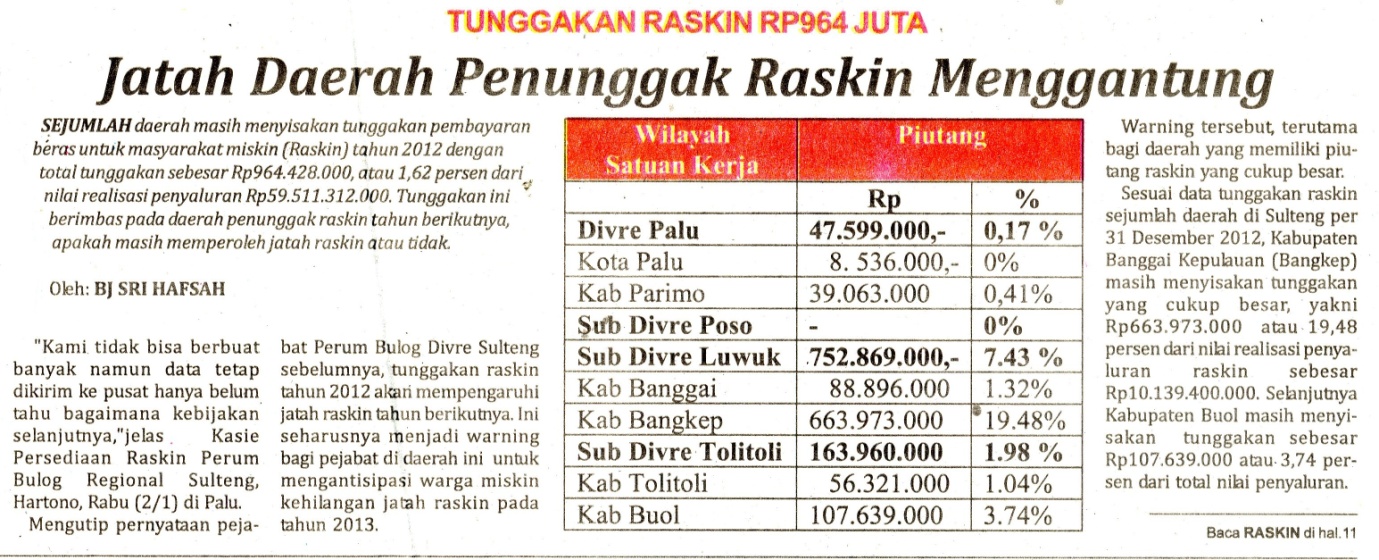 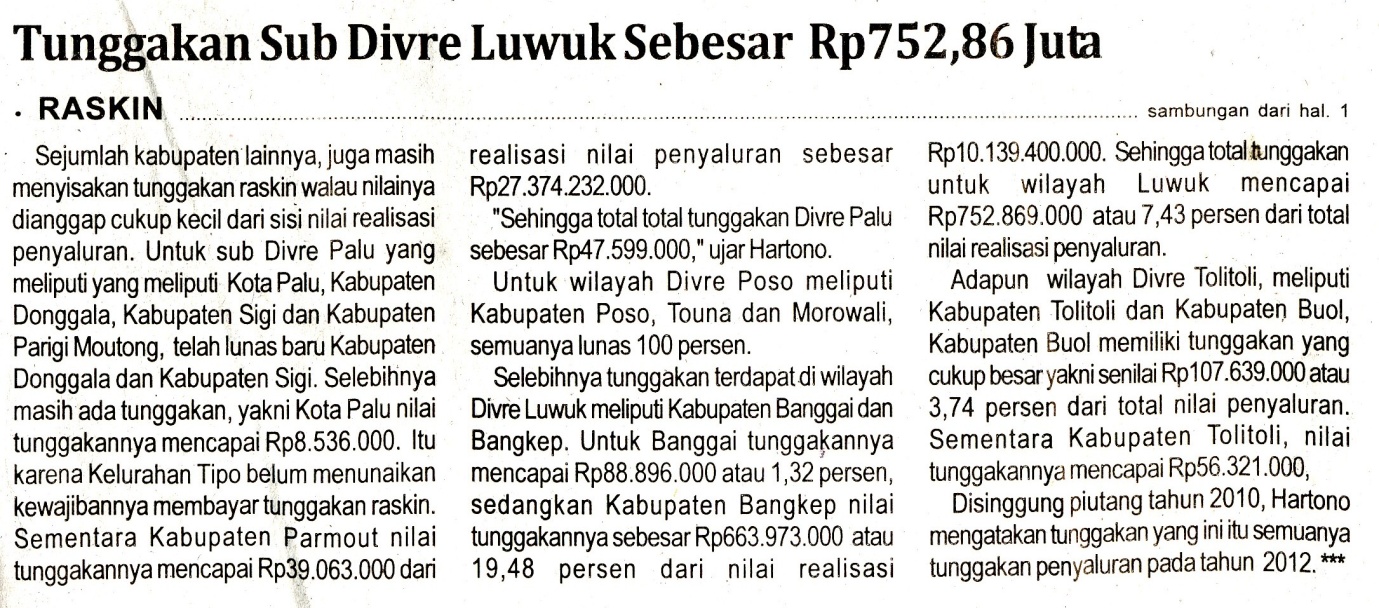 Harian    :MercusuarKasubaudSulteng I dan IIHari, tanggal:Jumat, 4 Januari 2013KasubaudSulteng I dan IIKeterangan:Halaman 1 Kolom 16-19; Hal. 11 Kolom 26-28KasubaudSulteng I dan IIEntitas:Kabupaten Banggai Kepulauan, Kabupaten Buol, KasubaudSulteng I dan II